ЧЕРКАСЬКА МІСЬКА РАДА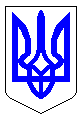 ЧЕРКАСЬКА МІСЬКА РАДАВИКОНАВЧИЙ КОМІТЕТРІШЕННЯВід 19.01.2016 № 56Про влаштування пішохідного переходу на перехресті вулиці Смілянської та вулиці ЛуценкаВідповідно до статті 40 Закону України „Про місцеве самоврядування в Україні”, пункту 4 частини першої статті 19, пункту 4 частини першої статті 20 Закону України „Про автомобільні дороги”, з метою забезпечення безпеки руху пішоходів і транспорту, враховуючи звернення депутата Черкаської міської ради Радуцького О.Р. (зв. від 21.12.2015 № 15944-01-2), виконавчий комітет Черкаської міської радиВИРІШИВ:          1. Влаштувати пішохідний перехід та встановити дорожні знаки 5.35.1(2) „Пішохідний перехід” на перехресті вулиці Смілянської та вулиці Луценка до 19 лютого 2016 року.2. Начальнику управління вуличної інфраструктури департаменту житлово-комунального комплексу Отрешку С.В.:2.1 Погодити схему встановлення дорожніх знаків із управлінням превентивної діяльності Головного управління Національної поліції в Черкаській області;2.2. Забезпечити встановлення дорожніх знаків 5.35.1(2) „Пішохідний перехід”.3. Оприлюднити це рішення в засобах масової інформації.4. Контроль за виконанням рішення покласти на директора департаменту житлово-комунального комплексу Наумчука А.М. Міський голова                                                                              А.В. Бондаренко «ПОГОДЖЕНО»								Директору департаменту ЖККУправління превентивної діяльності Головного управління Національної поліції						               Наумчуку А.М._____________________«____» _______________Завдання № _____на виконання робіт по м .ЧеркасиМісце робіт__________________________________________________________________________Характер робіт ______________________________________________________________________________________________________________________________________________________________________________________________________________________________________________________________________________________________________________________________________Підстава_____________________________________________________________________________Термін виконання _____________________________________________________________________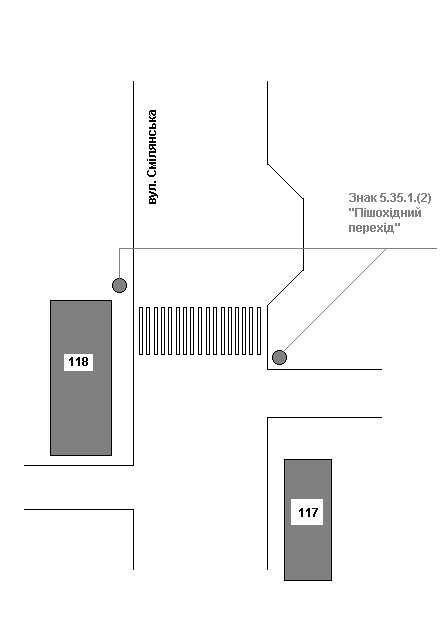 